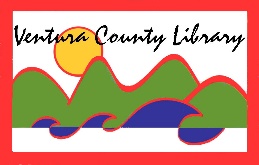 FILLMORE LIBRARY | VENTURA COUNTY LIBRARY502 2nd Street, Fillmore, CA 93015www.vencolibrary.orgFOR IMMEDIATE RELEASE
July 31, 2019SUBJECT:	Fillmore Library a stop on the “State Budget Check Presentation Tour” in support of the library’s expansion projectCONTACT:	Nancy Schram, Ventura County Library Director, (805) 256-8535
Dana Vinke, Ventura County Library Deputy Director, (805) 212-9558DATE:		Monday, August 5 at 10:15amThe newly enacted California State Budget contains $1.5M to go to the Ventura County Library in support of the Fillmore Library expansion project.California Assembly Member Monique Limon and Senator Hannah-Beth Jackson were both instrumental in making these funds possible and will be at the Fillmore Library on 502 Second Street in Fillmore at 10:15am Monday, August 5 to present the $1.5M check for the Fillmore Library project.Please join us for this event to recognize this amazing funding achievement, thank Assembly Member Limon and Senator Jackson, and celebrate the Fillmore Library!This event is free and open to the public. For additional information, contact Nancy Schram, Ventura County Library Director, (805) 256-8535.The Fillmore Library is located at 502 2nd Street in Fillmore, CA 93015. Hours of service are Monday and Tuesday, 2-7pm; Wednesday, 10am-5pm; Thursday through Saturday, 12-5pm.Ventura County Library;
Inspiring our community to explore, discover, and connect.The Ventura County Library is available 24/7 at www.vencolibrary.org###